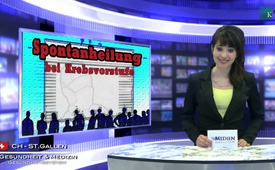 Spontanheilung bei Krebsvorstufe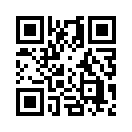 Über hunderte verschiedener Studien in den 40er Jahren des vorigen Jahrhunderts zeigen angeblich einen  machtvollen Einfluss ärztlicher oder wissenschaftlicher Diagnosen auf die menschliche Psyche auf. So schreibt Dr. Peter Yoda in seinem Buch „Ein medizinischer Insider packt aus...Herzlich willkommen im Studio St. Gallen von Klagemauer TV. Schön dass Sie auch heute wieder mit dabei sind um mit uns das Thema Krebs und die Gründe einer Erkrankung daran genauer unter die Lupe zu nehmen.
Über hunderte verschiedener Studien in den 40er Jahren des vorigen Jahrhunderts zeigen angeblich einen  machtvollen Einfluss ärztlicher oder wissenschaftlicher Diagnosen auf die menschliche Psyche auf. So schreibt Dr. Peter Yoda in seinem Buch „Ein medizinischer Insider packt aus“: 
„Der  Grund, weshalb sich Krankheiten unbeugsam halten und verschlimmern können ist vor allem deshalb, weil der Patient ein Krankheitsbewusstsein entwickelt. Laut diesen Studien kann sich die grösste Todesmacht dort entfalten, wo ein kollektives Krankheitsbewusstsein entsteht. Wenn eine ganze Gruppe, ein ganzes Volk kollektiv davon überzeugt wird, dass es dem Sterben geweiht
ist, z.B. durch eine Epidemie oder Krankheiten – dann würden schon allein um der
Verbreitung dieser Schockdiagnose willen mehr Menschen sterben, als an irgendeiner
tatsächlich vorhandenen biologischen Gefahr. 
Im Lichte dieser unter Fachkreisen offenbar bekannten psychologisch-medizinischen Todeswirkungen erscheint es unverantwortlich, wie die Medien durch ihre Schlagzeilen zu Ebola und anderen Erkrankungen im Volk Panik verbreiten.

Dass sich diese ärztlich und wissenschaftlich belegten Erkenntnisse von Herrn Dr. Peter Yoda genauso ereignen können, bezeugt zumindest die wahre Begebenheit, wovon wir Ihnen hier berichten möchten
Eine Arzthelferin hatte die Aufgabe, den Patientinnen schlechte Befunde ihres Pap-Abstrichs, zur Früherkennung des Gebärmutterhalskrebses, mitzuteilen. Sie brachte es mit der Zeit jedoch nicht mehr übers Herz „den armen Frauen zu sagen, dass sie krank seien“ und begann, die Befunde zu fälschen oder verschwinden zu lassen. Mehr als sechs Jahre später kam die Sache ans Licht: es gab insgesamt 99 solcher Krebs-Fälle. Alle diese Frauen wurden erneut untersucht und erstaunlicherweise waren die meisten Krebsvorstufen bei der Nachuntersuchung verschwunden – ohne jegliche Therapie. Vor Gericht fiel das Urteil für die Arzthelferin milde aus und noch im Gerichtssaal dankte ihr eine der Frauen überschwänglich, die sich deshalb keiner Krebstherapie hatte unterziehen müssen. Kann man hier von Spontanheilungen ohne medizinische Behandlung, nur aufgrund der Selbstregulierung des Körpers und der Psyche  sprechen?

Dieses Beispiel zeigt also exemplarisch, dass unseren Gedanken, also unserer Psyche, im Zusammenhang mit Erkrankungen mehr Macht und Einfluss zugestanden werden muss, als dies seitens der Schulmedizin geschieht.
Wenn auch Sie sich in den in dieser Sendung dargelegten Erkenntnissen wiederfinden und Parallelen zu eigenen Erfahrungen mit Krankheit und den Auslösern derselben finden, dann lassen Sie auch ihr Umfeld daran teilhaben und geben Sie diese Informationen weiter.

Ich verabschiede mich bei Ihnen mit dem folgenden Zitat mit welchem 14 Top-Virologen der „älteren Garde“ an die junge Forschergeneration Science im Jahre 2001 appellierten.
 „Die modernen Methoden zum Virusnachweis sagen nichts darüber aus, wie sich ein Virus
vermehrt, (…) oder wie es die Leute krank macht. Es ist so, als wolle man durch einen Blick auf die Fingerabdrücke einer Person feststellen, ob sie Mundgeruch hat.“von clh.Quellen:http://www.channeling.wbs.cz/profil_210.pdfDas könnte Sie auch interessieren:---Kla.TV – Die anderen Nachrichten ... frei – unabhängig – unzensiert ...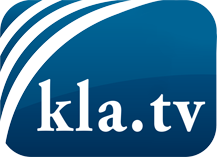 was die Medien nicht verschweigen sollten ...wenig Gehörtes vom Volk, für das Volk ...tägliche News ab 19:45 Uhr auf www.kla.tvDranbleiben lohnt sich!Kostenloses Abonnement mit wöchentlichen News per E-Mail erhalten Sie unter: www.kla.tv/aboSicherheitshinweis:Gegenstimmen werden leider immer weiter zensiert und unterdrückt. Solange wir nicht gemäß den Interessen und Ideologien der Systempresse berichten, müssen wir jederzeit damit rechnen, dass Vorwände gesucht werden, um Kla.TV zu sperren oder zu schaden.Vernetzen Sie sich darum heute noch internetunabhängig!
Klicken Sie hier: www.kla.tv/vernetzungLizenz:    Creative Commons-Lizenz mit Namensnennung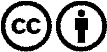 Verbreitung und Wiederaufbereitung ist mit Namensnennung erwünscht! Das Material darf jedoch nicht aus dem Kontext gerissen präsentiert werden. Mit öffentlichen Geldern (GEZ, Serafe, GIS, ...) finanzierte Institutionen ist die Verwendung ohne Rückfrage untersagt. Verstöße können strafrechtlich verfolgt werden.